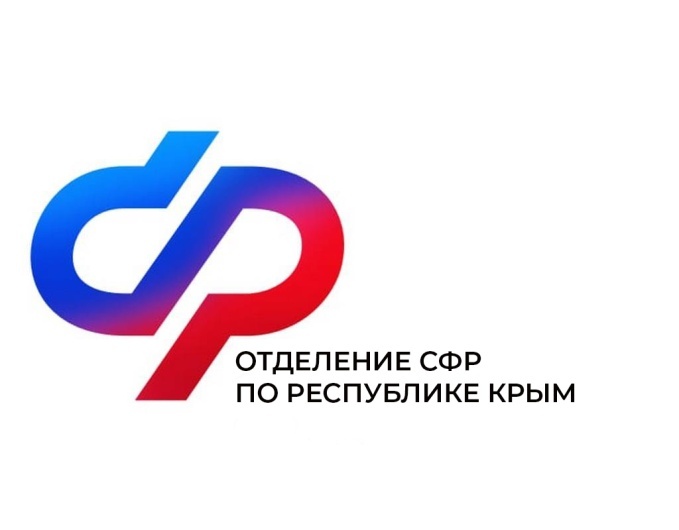 План мероприятий Центра общения старшего поколения г. Саки на февраль 2024 года№Наименование мероприятияДата проведения1Компьютерная грамотность для начинающих. Городская библиотека им. Н.В.Гоголя2 февраля10:002Встреча с психологомУрок рукоделия (макраме)5 февраля10:0011:303Гимнастика с элементами танца ЗумбаКомпьютерная грамотность для начинающих. Городская библиотека им. Н.В.Гоголя6 февраля9:0011:004Уроки рукоделия (вязание крючком)7 февраля11:305Основы видеосъемки8 февраля10:006Компьютерная грамотность для начинающих. Городская библиотека им. Н.В.Гоголя9 февраля10:007Встреча с психологом.Урок рукоделия (макраме)12 февраля10:0011:30      8Гимнастика с элементами танца Зумба.Компьютерная грамотность для начинающих. Городская библиотека им. Н.В.Гоголя13 февраля9:0011:00     9 Уроки рукоделия (вязание крючком)14 февраля11:3010Встреча с врачом15 февраля     11Компьютерная грамотность для начинающих. Городская библиотека им. Н.В.Гоголя16 февраля10:00     12 Встреча с психологом.Урок рукоделия (макраме)19 февраля10:0011:30     13 Гимнастика с элементами танца Зумба.Компьютерная грамотность для начинающих. Городская библиотека им. Н.В.Гоголя20 февраля9:0011:00     14Уроки рукоделия (вязание крючком)21 февраля11:3015Экскурсия «История озера»: Крымская гидрогеологическая станция г.Саки22 февраля16Встреча с психологом.Урок рукоделия (макраме)26 февраля10:0011:3017Гимнастика с элементами танца Зумба.Компьютерная грамотность для начинающих. Городская библиотека им. Н.В.Гоголя27 февраля9:0011:0018Встреча с врачом. День редких заболеваний.Урок рукоделия(вязание крючком)28 февраля11:0011:3019День именинника29 февраля15:00